OPC Goal Development Example and Template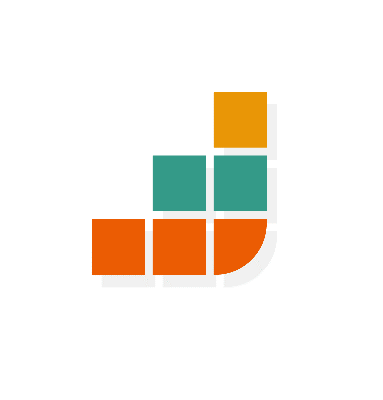 OPC Goal Development ExampleOPC Goal Development TemplateFirst published Graham, F. (2020), Occupational Performance Coaching Resources. This work is licensed under a Creative Commons Attribution-NonCommercial-NoDerivatives 4.0 International License. University of Otago.Goal component & exampleNotesWho? JohnnyWhose behaviour/ability are we seeking to change/improve?This may be the client, their  family, child or dependentClient must have an authority to try to affect this change (e.g., parent).Will do what activity?Will be seated on the matWhat observable difference will occur (avoid stating what won’t be done)?In what daily life context?During mat times at schoolWhere specifically will the change be observed?Note that achieving change ‘in clinic or during treatment session’ is not the same as ‘participating more fully in life’The coachee must have authority in this context (e.g., teacher in classroom; parent at home).How often/to what extent?90% of the week (teacher report)How can the change be quantified? E.g.,Frequency  Level of satisfaction/experienceLength of time Level of involvementIntensityDistanceBy when [DATE]?the end of this term(dd/mm/yyyy)Agree to an estimated date that achievement of this goal is expected. This indicates when we expect to get a result, given the effort put in.Complete goal statement: Johnny will be seated on the mat during mat times at school 90% of the week (by teacher report) by the end of this term (dd/mm/yyyy).Complete goal statement: Johnny will be seated on the mat during mat times at school 90% of the week (by teacher report) by the end of this term (dd/mm/yyyy).Goal component [enter detail below]NotesWho?Whose behaviour/ability are we seeking to change/ improve?This may be the client, their  family, child or dependentClient must have an authority to try to affect this change (e.g., parent).Will do what activity?What observable difference will occur (avoid stating what won’t be done)?In what daily life context?Where will the change be observed?Be specificNote that achieving change ‘in clinic or during treatment session’ is not the same as ‘participating more fully in life’The coachee must have authority in this context (e.g., teacher in classroom; parent at home)How often/to what extent?How can the change be quantified?Frequency  Level of satisfaction/experienceLength of time Level of involvementIntensityDistanceBy when [DATE]?Agree to an estimated date that achievement of this goal is expected. This indicates when we expect to get a result, given the effort put in.Complete goal statement:Complete goal statement: